Wrenbury Primary SchoolCommunity Coffee Stop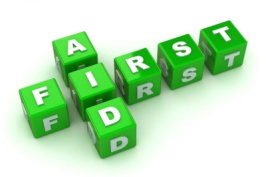 You are warmly invited to join us at our monthly Community Coffee Stop9-10 amAUTUMN  2015: Tuesday 15th SeptemberDrop-inTuesday 19th October Healthy, nutritional and time-saving meals using a slow cooker. 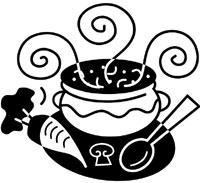 DemonstrationTuesday 17th NovemberChristmas cards - craft activity 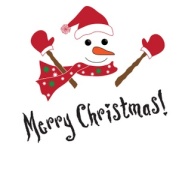 Make your own Christmas cardsDecember 15th December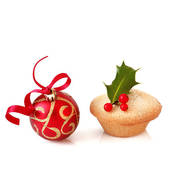                        Festive drop-inAdditional diary date:Wednesday 4th NovemberFirst Aid for Parents 9.15-10.30am in school hallRegular visitors to the Coffee Stop:Nantwich Children's Centre staff offering information and advice about events and support at / through the centreCarol Hill - Cheshire East Community HubsWorking with school to find ways to bring events and information into our rural communityWrenbury area Health Visitor - Angela Grocott - offering advicePCSO Sharon Jones - Get to know your local support officer and find out how she can help you in the communityDental health representativeStaff, governors and volunteers in schoolIt's an informal, friendly and free way to get together, get information and build friendships within our school community.Children welcome.Why not drop in and see what it's all about?Let us know what you'd like us to offer.